__________________________________________________________________________ПРОТОКОЛ № 561заседания президиума Саморегулируемой организации Союза проектных организаций «ПроЭк»Дата проведения заседания: «10» октября 2018 г.                                                                                               Время проведения заседания: 12 ч. 00 м. - 14 ч. 30 м.Место проведения заседания: 115191, г. Москва, Гамсоновский пер., д. 2, стр. 1Присутствовали: члены президиума Саморегулируемой организации Союз проектных организаций «ПроЭк» (далее - Союз) (состав Президиума Союза утвержден решением очередного общего собрания членов, Протокол № 06/2017 от 06.06.2017 г):1. Мастайкина Анна Владимировна;2. Русакова Екатерина Михайловна;3. Герасимова Ольга Михайловна.Председательствующий: Мастайкина А. В.Секретарь: Герасимова О. М.Повестка дня Правления: 1. Прием новых членов в СРО Союз «ПроЭк» и выдача выписки из реестра.2. Возобновление права членов СРО Союз «ПроЭк» осуществлять подготовку проектной документации в отношении объектов капитального строительства.ПО ВОПРОСУ № 1 ПОВЕСТКИ ДНЯСЛУШАЛИ: Мастайкину Анну Владимировну, которая доложила присутствующим о поступившем заявлении о приеме в члены СРО Союз «ПроЭк» от членов Союза, и представила их Президиуму: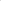 1. Общество с ограниченной ответственностью «ДЭКС» (ОГРН 1187746731336, ИНН 7725495900)           Голосовали: «за» - единогласно, «против» - нет «воздержался» - нет.РЕШИЛИ: Принять в члены СРО Союз «ПроЭк» с выдачей выписки из реестра членов саморегулируемой организации.1. Общество с ограниченной ответственностью «ДЭКС» (ОГРН 1187746731336, ИНН 7725495900) с правом выполнять работы по первому уровню ответственности Компенсационного фонда возмещения вреда, осуществлять подготовку проектной документации в отношении объектов капитального строительства, (кроме особо опасных, технически сложных и уникальных объектов, объектов использования атомной энергии).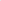 ПО ВОПРОСУ № 2 ПОВЕСТКИ ДНЯСЛУШАЛИ: Мастайкину Анну Владимировну, которая представила члена Союза устранившего нарушения, на основании которых ранее была применена мера дисциплинарного воздействия в виде приостановления права на выполнение работ:1. Общество с ограниченной ответственностью «Агентство недвижимости -«Интехгарант» (ОГРН 1043216504517, ИНН 3241000838)           Голосовали: «за» - единогласно, «против» - нет «воздержался» - нет.РЕШИЛИ: в связи с устранением ранее имевшиеся нарушения правил саморегулирования и требований стандартов, принятых в СРО Союз «ПроЭк»- возобновить права члена осуществлять подготовку проектной документации в отношении объектов капитального строительства:1. Общество с ограниченной ответственностью «Агентство недвижимости -«Интехгарант» (ОГРН 1043216504517, ИНН 3241000838).  Секретарь заседания Президиума подвел итоги голосования.   Председатель заседания Президиума объявил заседание закрытым.САМОРЕГУЛИРУЕМАЯ    ОРГАНИЗАЦИЯ    СОЮЗ ПРОЕКТНЫХ ОРГАНИЗАЦИЙ             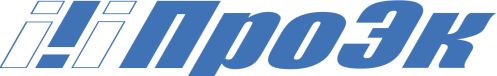 регистрационный номерСРО-П-185-16052013www.sro–proek.ru  Е-mail: sro-proek@mail.ru   11591, г. Москва, ул. Гамсоновский пер., д. 2, стр. 1тел.  8(495)162-61-44Председатель заседания _________________Секретарь заседания      _________________Мастайкина А. В.Герасимова О. М.м.п.